                                                                                                              ПРОЄКТ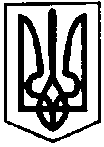 ПЕРВОЗВАНІВСЬКА СІЛЬСЬКА РАДАКРОПИВНИЦЬКОГО РАЙОНУ  КІРОВОГРАДСЬКОЇ ОБЛАСТІ___________ СЕСІЯ ВОСЬМОГО  СКЛИКАННЯРІШЕННЯвід  «__» __________ 20__ року                                                                           № с. ПервозванівкаПро надання дозволу на виготовленняпроекту землеустрою щодо відведення земельної ділянки у власність орієнтовною площею -2,0000 гадля ведення особистого селянського господарства гр. Кіяшко Наталії Сергіївні    Розглянувши повторно заяву від гр. Кіяшко Наталії Сергіївни про надання дозволу на виготовлення проекту землеустрою щодо відведення земельної ділянки у власність, орієнтовною площею -2,0000 га для ведення особистого селянського господарства на території Первозванівської сільської ради за рахунок сформованої земельної ділянки з кадастровим номером 3522587600:02:000:2151, та відповідно рішення Кіровоградського окружного Адміністративного суду від 06.08.2020 року справа 340/3288/20, відповідно до статей 12, 116, 118, 122, 123 Земельного кодексу України, пункту 34 частини першої статті 26 Закону України «Про місцеве самоврядування в Україні», ст. 8, 17 Закону України «Про регулювання містобудівної діяльності», сільська радаВИРІШИЛА:1. Надати дозвіл гр. Кіяшко Наталії Сергіївні на виготовлення проекту землеустрою щодо відведення земельної ділянки у власність, орієнтовною площею -2,0000 га для ведення особистого селянського господарства на території Первозванівської сільської ради за рахунок сформованої земельної ділянки з кадастровим номером 3522587600:02:000:2151.2. Контроль за виконанням цього рішення покласти на постійну комісію з питань бюджету, фінансів, соціально-економічного розвитку, інвестиційної політики, законності, діяльності ради, депутатської етики, регуляторної політики, регламенту, регулювання земельних відносин, містобудування, комунальної власності, промисловості, будівництва, транспорту, енергетики, зв’язку, сфери послуг та житлово-комунального господарства.Сільський голова						    Прасковія МУДРАК